Администрация муниципального образования «Город Астрахань»РАСПОРЯЖЕНИЕ27 декабря 2018 года №5487-р«Об утверждении ежегодного Плана проведения управлением транспорта и пассажирских перевозок администрации муниципального образования «Город Астрахань» проверок подведомственного предприятия в целях осуществления ведомственного контроля за соблюдением трудового законодательства и иных нормативных правовых актов, содержащих нормы трудового права на 2019 год»В соответствии со статьей 353.1 Трудового кодекса Российской Федерации, Законом Астраханской области «О порядке и условиях осуществления исполнительными органами государственной власти Астраханской области и органами местного самоуправления муниципальных образований Астраханской области ведомственного контроля за соблюдением трудового законодательства и иных нормативных правовых актов, содержащих нормы трудового права, в подведомственных им организациях», Уставом муниципального образования «Город Астрахань», постановлением администрации муниципального образования «Город Астрахань» от 29.12.2017 № 5995 «Об организации ведомственного контроля за соблюдением трудового законодательства и иных нормативных правовых актов, содержащих нормы трудового права в подведомственных организациях администрации муниципального образования «Город Астрахань»:Утвердить ежегодный прилагаемый План проведения управлением транспорта и пассажирских перевозок администрации муниципального образования «Город Астрахань» проверок подведомственного предприятия в целях осуществления ведомственного контроля за соблюдением трудового законодательства и иных нормативных правовых актов, содержащих нормы трудового права на 2019 год.Управлению информационной политики администрации муниципального образования «Город Астрахань» разместить настоящее распоряжение администрации     муниципального образования «Город Астрахань»    на    официальном    сайте    администрации    муниципального     образования «Город Астрахань».Контроль за исполнением настоящего распоряжения администрации муниципального образования «Город Астрахань» возложить на начальника управления транспорта и пассажирских перевозок администрации муниципального образования «Город Астрахань».Глава администрации Р.Л. Харисов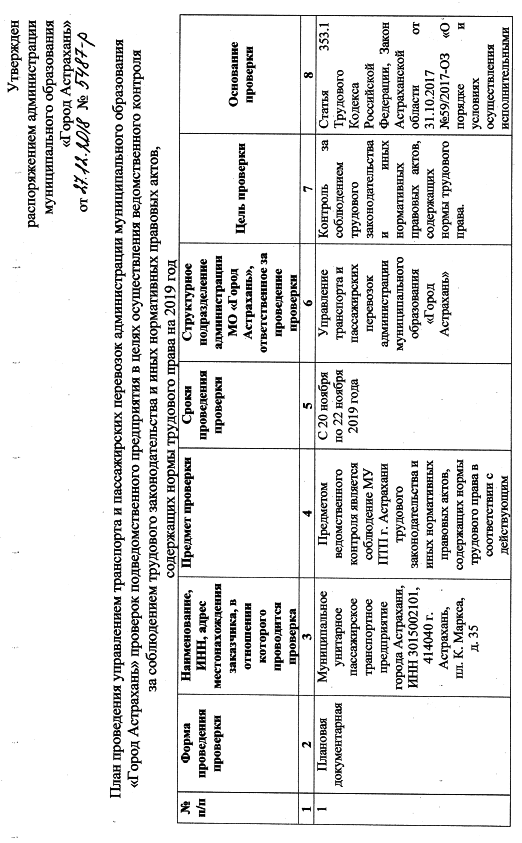 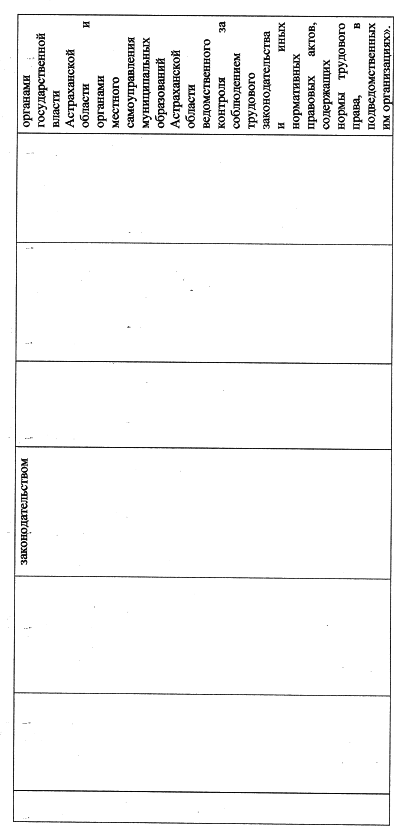 